Name________________________________________________________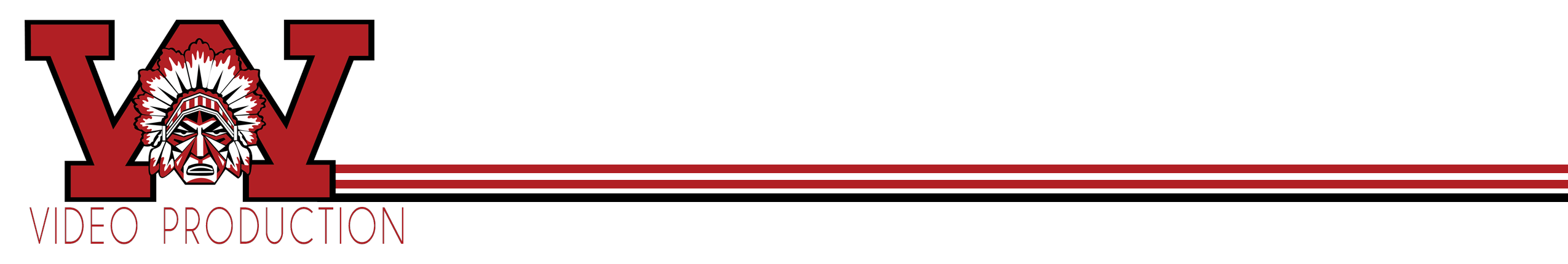 	Assignment:  Camera Shot Types	Define each of the following (15 points) 	Shots Contact sheet 50 ptsUse the following sites to define the terms below: https://www.lightstalking.com/5-fundamental-elements-of-great-photographs/#:~:text=Basically%2C%20there%20are%20five%20common,of%20distance%20to%20their%20subject.https://digital-photography-school.com/rule-of-thirds/Define the following termsElements to Good PhotographyRule of ThirdsCamera Shots (5 pts each-must) and must be edited in photoshop to look similar to example…Contact sheet 5 pts  https://www.bhphotovideo.com/explora/video/tips-and-solutions/filmmaking-101-camera-shot-typesLong Shot Full ShotMedium ShotClose up ShotExtreme close upHigh Angle ShotLow Angle ShotOver the shoulderBirds Eye ViewCut In (will require 2 pictures)Cut Away (will require 2 picturesEstablishing ShotReaction ShotHands on Assignment:  Using a still camera or your phone take a pictures using the rule of thirds rule, that give examples to the shots (8-15) in still image format, Also choose 2 from shots 3-7.  For cut in and cut away you will need two shots.  Put them in a folder (Camera Shots) Name Each as its corresponding shot. Create a contact sheet in Photoshop of the folder and staple to this sheet and turn in.  (55 points)